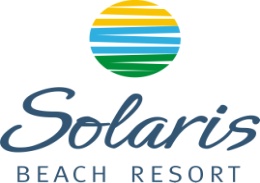 Prijavnica za hotelski smještaj / Hotel reservation formXI. ZNANSTVENO-STRUČNI SIMPOZIJ „PERADARSKI DANI 2015.” s međunarodnim sudjelovanjemSolaris – Šibenik 13.-16.05.2015.PODACI O SUDIONIKU/ PARTICIPANT DETAILS DOLAZAK I ODLAZAK U HOTEL / ARRIVAL AND DEPARTURE IN HOTELCheck in: 15:00 / Check out 11:00USLUGA / SERVICE: Molimo da označite sa X svoj izbor. / Please signe with X your choice*(Ukoliko dijelite dvokrevetnu sobu navedite ime druge osobe s kojom je dijelite)  (If you want to share a twin/double room, please give name of person sharing.)__________________________________________________________________Cijena je izražena po osobi i danu./ Price is per person daily.Boravišna pristojba  iznosi 7,00 kn po osobi i danu / Residence tax is 1,00 € per person daily.Polupansion uključuje buffet doručak i večeru / Halfboard includes buffet breakfast and dinner.Rok za rezervaciju smještaja je 27.04.2015. / Reservation should be made not later than 27.04.2015.UVJETI ZA POTVRDU REZERVACIJE/ REZERVATION CONDITIONS : Molimo da označite sa X svoj izbor. / Please signe with X your choiceHotel nije dužan osigurati smještaj ukoliko nisu navedeni podaci o garanciji plaćanja / The hotel only accepts reservations guaranteed with a credit card.Krajnji rok za otkaz rezervacije bez troškova je 7 dana prije dolaska / Cancelation without cost is possible 7 days before arrival.Nakon isteka tog roka hotel zadržava pravo naplate 1 noćenja s Vaše kartice ili iznosa u visini 1 noćenja uplaćenog putem predračuna / Thereafter, the first night’s accommodation will be charged to your credit card or  we will keep amount that has been pre paied for first overnight.Datum/Date:_____________________			Potpis/Signature:_______________________Ispunjeni prijavni obrazac poslati na / Filled reservation form send to fax +00385 22 361 800;  e-mail: prodaja@solaris.hrInformacije  / Information  tel +00385 22 361 054Solaris d.d., Hoteli Solaris 86, HR-22000 Šibenik, OIB 26217708909Ime i prezime / Name and surnameTvrtka / Company nameAdresa / AddressE-mailTel.No / Mobile phoneDatum dolaska / Arrival date:Datum odlaska /  Departure date:UslugaSoba/ roomXHotel IVAN****Cijena po osobi i danu / Price per person and dayPolupansion / Half board(buffet doručak i večera / buffet breakfast and dinner) Jednokrevetna / Single use room640,00 kn / 84.21 €Polupansion / Half board(buffet doručak i večera / buffet breakfast and dinner) *Dvokrevetna / Double room446,00 kn / 58.67 €Noćenje s doručkom / Bed&breakfastJednokrevetna / Single use room605,00 kn / 79.60 €Noćenje s doručkom/ Bed&breakfast*Dvokrevetna / Double room411,00 kn / 54.07 €Garancija kreditnom karticom/ Credit card guarantieVrsta kartice / Credit card typeGarancija kreditnom karticom/ Credit card guarantieIme i prezime / Name and surnameGarancija kreditnom karticom/ Credit card guarantieBr.kartice / Credit card noGarancija kreditnom karticom/ Credit card guarantieVrijedi do / Expiry datePlaćanje putem predračuna/Advance paymentNaziv tvrtke / Company namePlaćanje putem predračuna/Advance paymentAdresa / AddressPlaćanje putem predračuna/Advance paymentOIBPlaćanje putem predračuna/Advance paymentE-mail / Fax.No